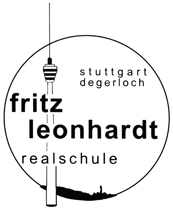 Förderverein der Fritz-Leonhardt Realschule e.V.Mitgliedschafts- und Beitrittserklärung (Bitte in Druckschrift ausfüllen!)Hiermit erkläre ich ab __________________ meinen Beitritt als Mitglied im Förderverein der Fritz-Leonhardt Realschule e.V., Stuttgart.Durch meine Unterschrift erkenne ich die Satzung des Vereins an.Der aktuelle Jahresbeitrag beträgt 20,-€ oder ein beliebig höherer Betrag ………………€___________________________________________________________________________________________________Ort, Datum		    	    	     Unterschrift des Mitglieds (der/des gesetzl. Vertreter/s)Wenn Sie per Bankeinzug bezahlen möchten, bitte das SEPA-Lastschriftmandat mit der Beitrittserklärung zusammen an unten angegebene Adresse schicken.Für Ihre Überweisung benutzen Sie bitte folgende Bankdaten:IBAN: DE40600501010002531618BIC: SOLADEST600Bis 200,-- € gilt die Überweisung als Spendenbeleg für das Finanzamt.Herzlichen Dank!Kurt Masen (Vorsitzender)Förderverein der Fritz Leonhardt Realschule e.V.Wurmlinger Str. 6370597 StuttgartErteilung des SEPA-LastschriftmandatsGläubiger-Identifikationsnummer: DE18ZZZ00001382962Mandatsreferenz (Ihr Vor- und Zuname)Ich ermächtige ich den Förderverein der Fritz-Leonhardt Realschule e.V., StuttgartZahlungen wiederkehrend von meinem Konto mittels Lastschrift einzuziehen. Zugleich weise ich mein Kreditinstitut an, die vom Verein auf mein Konto gezogenen Lastschriften einzulösen. Der Mitgliedsbeitrag wird als Jahresbeitrag im April jeden Jahres fällig.Hinweis: Ich kann innerhalb von acht Wochen, beginnend mit dem Belastungsdatum, die Erstattung des belasteten Betrages verlangen. Es gelten dabei die mit meinem Kreditinstitut vereinbarten Bedingungen.___________________________________________________________________________________________Ort, Datum				           Unterschrift des KontoinhabersName:Vorname:Strasse:PLZ:Ort:Telefon:E-Mail:Kreditinstitut:BIC:IBAN:Kontoinhaber: